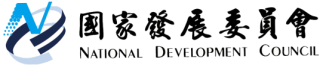 國家發展委員會 新聞稿1１月物價情勢說明[吳明蕙/國家發展委員會經濟發展處處長，電話：02-2316-5851]104年1２月８日今（104）年1１月消費者物價指數（CPI）較去年同月上漲0.53%，不含蔬果及能源的核心CPI亦上漲0.86%。其中，權重較大的蔬菜、水果價格均較去年同月上揚，電費及油料費則較去年同月下跌。行政院「穩定物價小組」將持續密切掌握各類農畜產品及重要民生物資市場行情，並加強執行各項調配措施，確保充裕國人消費需求，提供多元選擇。一、食物類價格指數漸趨平穩今年11月食物類較去年同月上漲5.23%。主因蔬菜、水果及蛋類價格較去年為高，分別上漲30.15%、11.81%與8.77%；外食費價格則上漲1.68%。與10月相較，食物類下跌1.53%，外食費價格則微漲0.19%，顯示食物類及外食費價格已漸趨穩。二、秋冬蔬果及蛋類供應量穩定提升，價格可望逐漸回穩隨秋冬蔬菜盛產、水果陸續上市，蔬果供應逐漸恢復正常水準，12月6日臺北果菜市場蔬菜交易價格平均每公斤24.8元，較11月3日平均每公斤39.8元（11月最高價），下跌15元，跌幅38％；水果交易價格平均每公斤46.3元，較11月25日平均每公斤53.2元（11月最高價），下跌6.9元，跌幅降13％，價格已逐漸回穩；蛋類價格受蛋農慣例於10月起增加蛋雞淘汰及換羽數量影響，產能下降，致蛋價走揚，惟農委會已於11月上旬協調產業增加休產蛋雞與新母雞群恢復生產，目前日常供應量已逐漸提升，預計12月上旬前，將能恢復穩定供應及維持蛋價平穩。 